		Sonntagsmesse 20. September 202010:15 Uhr, Pfarrkirche St. OthmarMusikalische Gestaltung: Outi & Lee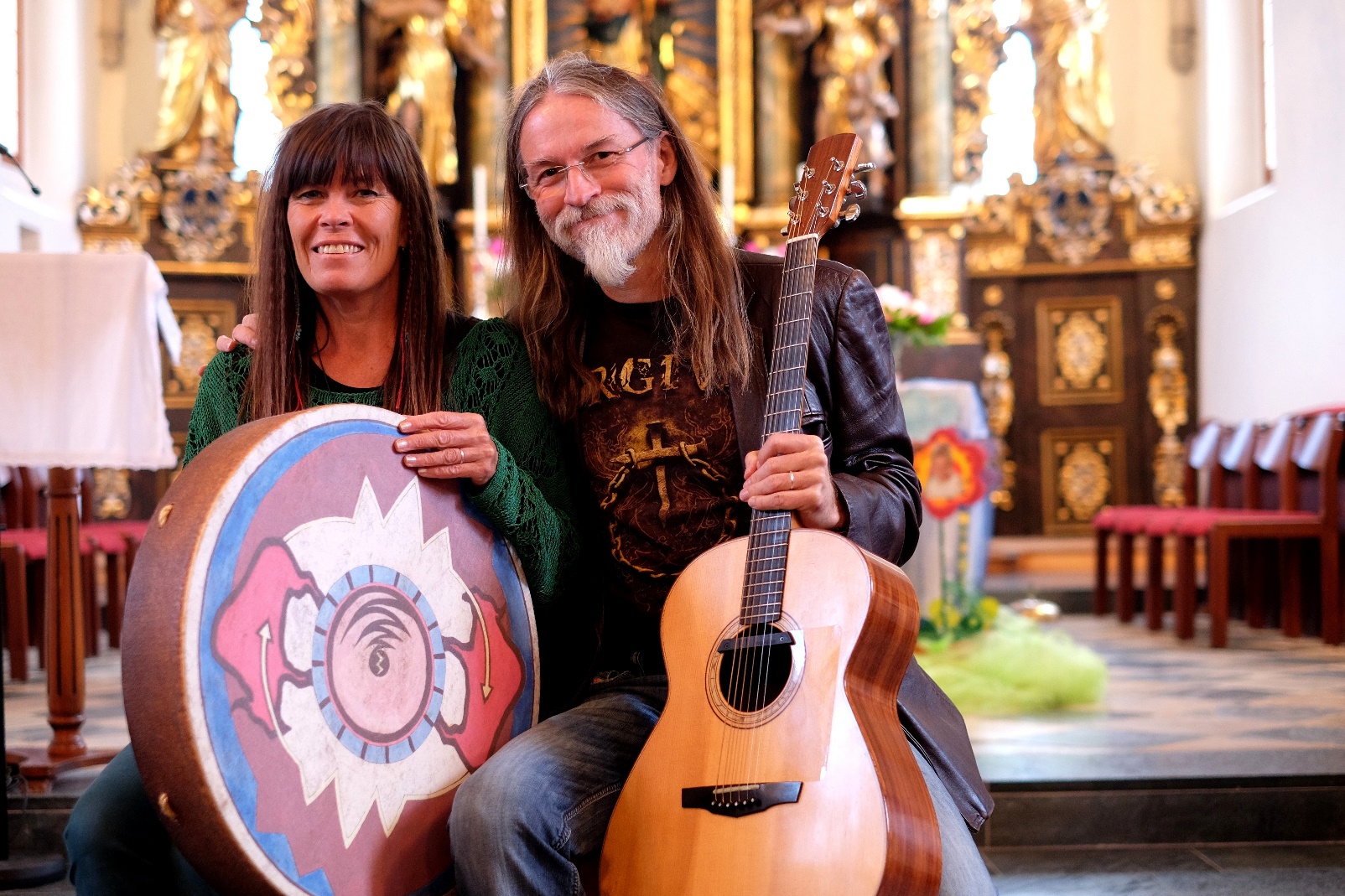 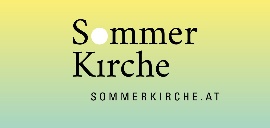 